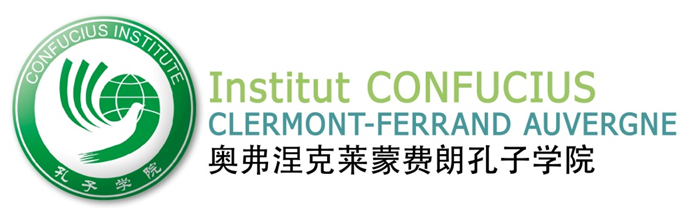 Bulletin d’inscription Cours d’initiation à la calligraphie 2021-2022Adresse : 40 avenue de Grande-Bretagne - 63000 Clermont-FerrandTéléphone : 04.73.14.11.27 Courriel : contact@confucius-clermont-auvergne.orgSite Internet : www.confucius-clermont-auvergne.org Madame			 Mademoiselle			             Monsieur Nom					Prénom					Adresse										Code postal				Ville					Téléphone / portable								Courriel										Profession									Si vous êtes étudiant, merci d’indiquer votre établissement : 				Les Cours de calligraphie auront lieu le jeudi de 10h00 à 12h00 aux dates suivantes dans les locaux du Lycée Jeanne d’Arc :Par cycle : Tarif : 110 €*    Cycle 1 : du 23 septembre au 16 décembre 2021.  Les jeudis du 10h00 à 12h00.   S’adresse à ceux qui n’ont jamais fait de calligraphie (les 31 traits fondamentaux de la calligraphie)    Cycle 2 : du 14 octobre 2021 au 20 janvier 2022.  Les jeudis du 16h00 à 18h00S’adresse à ceux qui ont eu les bases de calligraphie. Approfondissement du style régulier avec les proverbes en 4 caractères, Phrases parallèles (couplet), et Poème en 5 quatrains et en sept quatrains.    Cycle 3 : du 27 janvier au 14 avril  2022.  Les jeudis du 16h00 à 18h00S’adresse à ceux qui n’ont jamais fait de calligraphie (les 31 traits fondamentaux de la calligraphie)Ou par année :Tarif : 315€*  Année entière : du 23 septembre 2021 au 22 juin 2022. Le tarif 2021-2022 est de 315€* pour l’année entière ou 60h de cours ou de 115€* ou 20h de cours (plus l’adhésion à l’association) Le papier et l’encre sont fournis.Le Cours ne pourra être assuré que sous réserve de 5 participants minimum.Adhésion obligatoire (une seule fois par an)Règlement de la totalité des frais exigé à l’inscription.Toute inscription aux activités nécessite une adhésion à l’association d’un montant de 20 € par an.Si vous êtes aussi inscrit à un autre cours, une seule adhésion est nécessaire.Monsieur/Madame…………………………………………………………………………………déclare adhérer à l'association pour l'année 2021 - 2022, et s'engage à verser la cotisation de 20 €.  Utilisation de l’image : Autorisez-vous l’association à utiliser votre image à des fins non commerciales sur tout type de support (affiche, site Internet, etc.) ? OUI NONDate et signature : 									Réservé à l’administrationRéglé le : …………………………Montant total :		€   	 Cours	 		Adhésion		 Espèces	 	      	  Chèque		  Reçu		  Carte d’adhérent